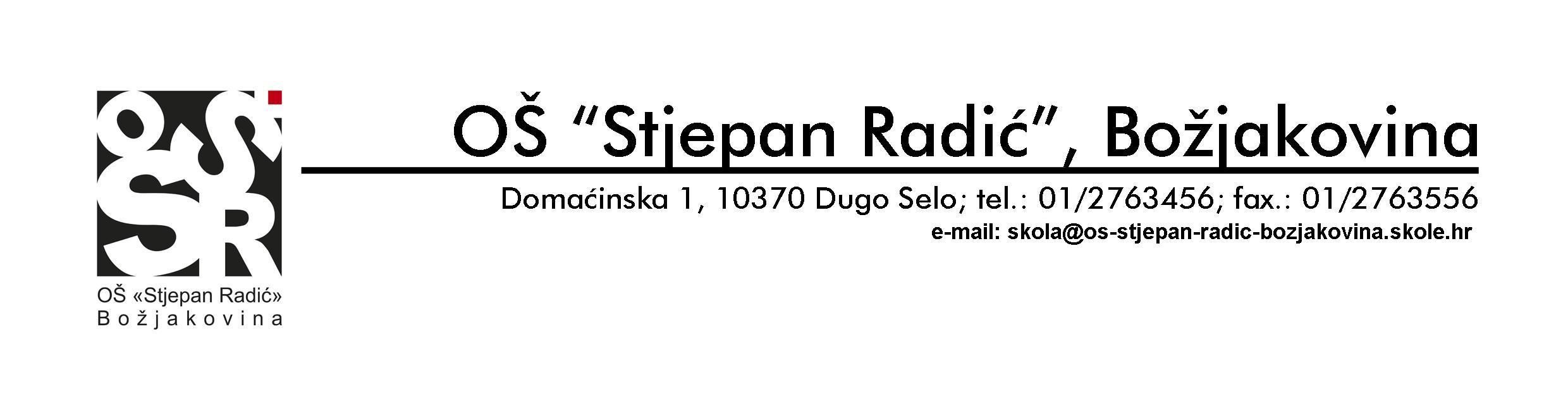 ISPRIČNICAMolim da mojem sinu/kćeri opravdate izostanak prema navedenim datumima zbog _______________________________________________________________________________________________________________________________________________________________________________________________________________________________________________________________(navesti razlog izostanka)  ________________________                          (mjesto i datum)                                                                                                                                     Potpis roditelja/skrbnika___________________________ISPRIČNICAMolim da mojem sinu/kćeri opravdate izostanak prema navedenim datumima zbog _______________________________________________________________________________________________________________________________________________________________________________________________________________________________________________________________(navesti razlog izostanka)  ________________________                          (mjesto i datum)                                                                                                                                     Potpis roditelja/skrbnika___________________________Ime i prezime učenika/ce:Razred:Datum izostanka (do tri dana):Datum izostanka (do tri dana):Ime i prezime učenika/ce:Razred:Datum izostanka (do tri dana):Datum izostanka (do tri dana):